Задания на 27.04.2020г.АДАПТИВНАЯ ФИЗИЧЕСКАЯ КУЛЬТУРАРазминка (понадобится коврик): https://www.youtube.com/watch?v=wNcWXKI9bHY&list=PL-6hx__Uo52nFMfughW4AHQPyeCSE3fBX&index=3&t=0s Игровой урок «Колобок» https://www.youtube.com/watch?v=cLWogOai1rg (слушать сказку и повторять движения)МАТЕМАТИЧЕСКИЕ ПРЕДСТАВЛЕНИЯ/МАТЕМАТИКАВыполнение заданий на сайте Учи.руЗахаров Артем. Решить примеры, неравенства и задачу в рабочей тетради. Отправить фотографию выполненного задания.Реши примеры 7 + 4 + 5 =20 – 3 – 7 =16 – 6 + 10 = 20 – 5 + 3 = 13 + 2 + 4 =19 – 1 + 2 =Расставь знаки «<», «>» или « =»20  __  134 __ 021  __  2117 __ 19Реши задачуВ школьную столовую привезли 6 кг лимонов, яблок на 10 кг больше чем лимонов, а груш на 12 кг меньше чем яблок. Сколько килограмм груш привезли в школьную столовую?Садовая Александра. Решить примеры и задачу в рабочей тетради. Отправить фотографию выполненного задания.Реши примеры 6 + 6 = 10 + 5 = 13 – 4 = 7 – 7 = Реши задачуМасса дыни 3 кг, а арбуза 6 кг. На сколько килограммов арбуз тяжелее дыни?Быков Алексей, Тулуш Валерия, Ермакова Алиса, Гарт Роман и Мазаев Павел. Решить задачи и примеры. Отправить фотографию выполненного задания.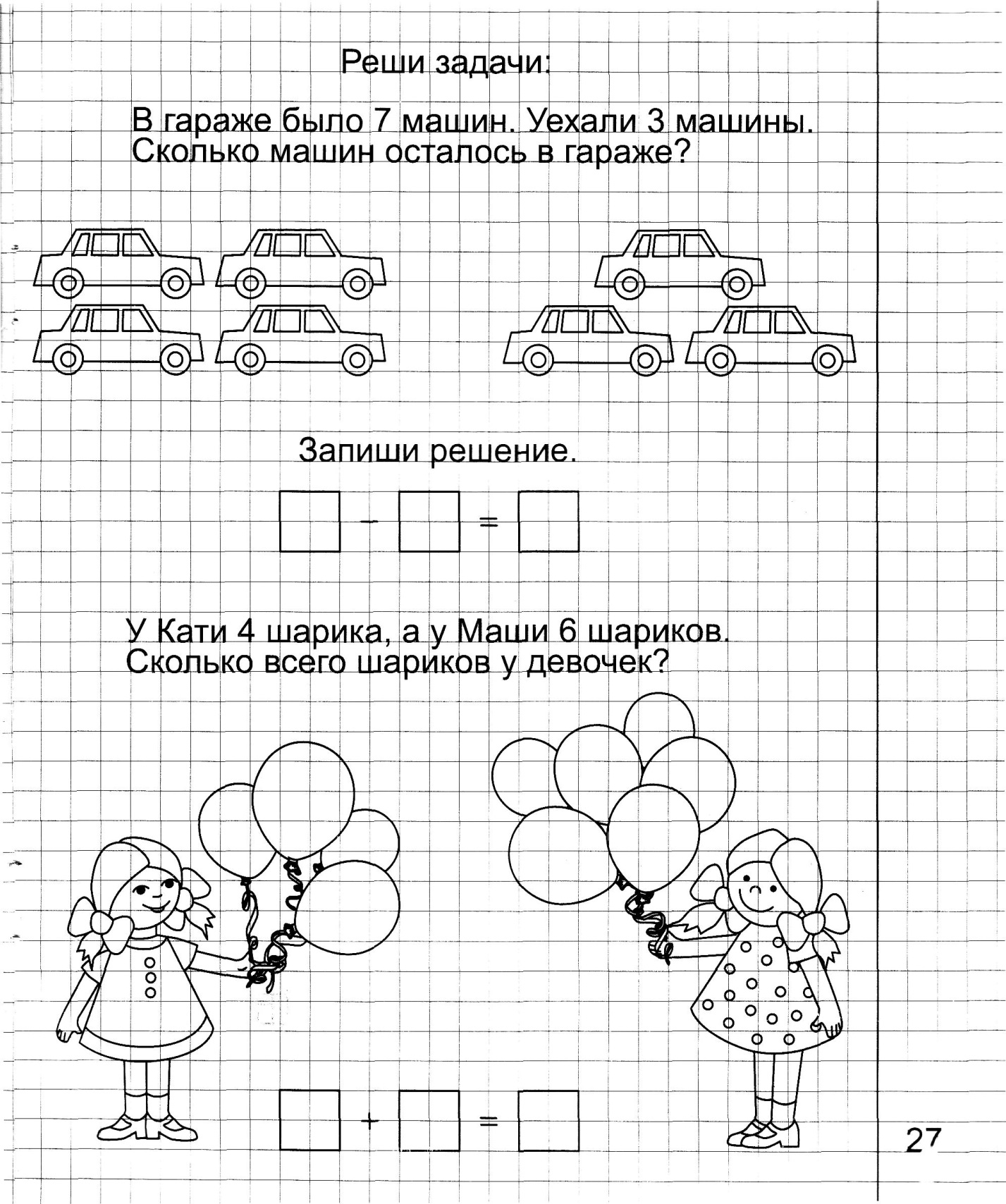 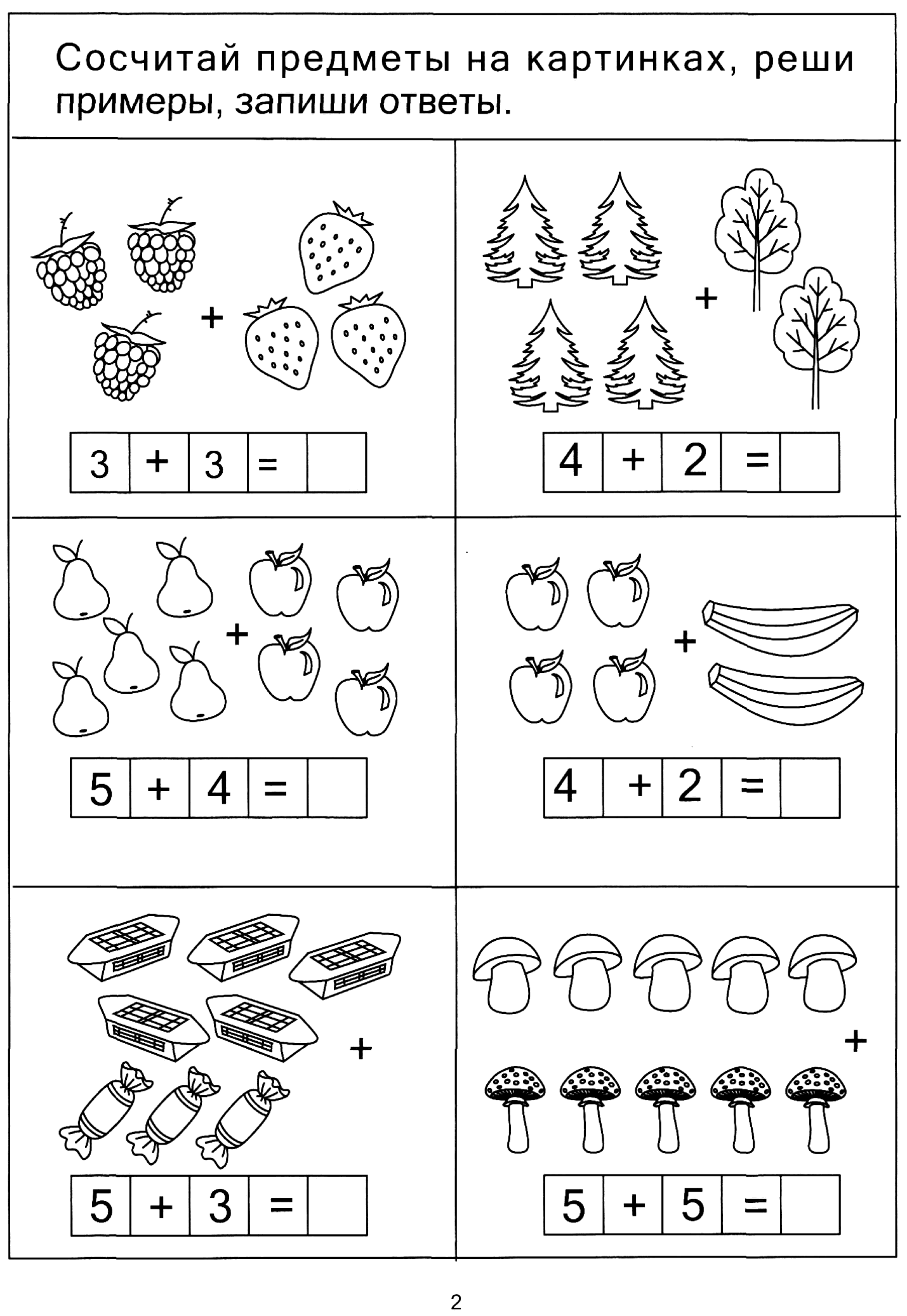 ТЕХНОЛОГИЯИзготовить открытку с праздничным салютом, используя пластилин. Раскатать тоненькие жгутики, нарезать или отрывать от них небольшие кусочки, приклеивая на основу. Скинуть фотографию работы на электронную почту:  everest.distant@yandex.ru Примеры приложены ниже.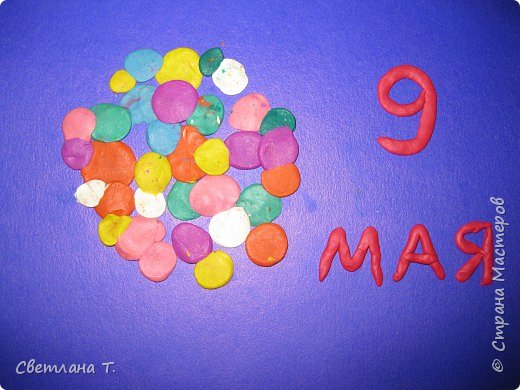 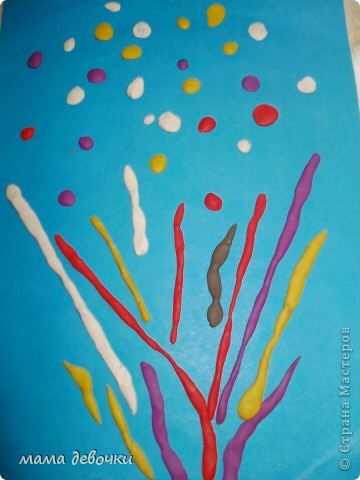 ОБЩЕНИЕ И ЧТЕНИЕЗахаров Артем. Прочитать стихотворение. Выучить наизусть. Записать видео выученного стихотворения.Что такое День ПобедыЧто такое День Победы?
Это утренний парад:
Едут танки и ракеты,
Марширует строй солдат.

Что такое День Победы?
Это праздничный салют:
Фейерверк взлетает в небо,
Рассыпаясь там и тут.

Что такое День Победы?
Это песни за столом,
Это речи и беседы,
Это дедушкин альбом.

Это фрукты и конфеты,
Это запахи весны…
Что такое День Победы –
Это значит – нет войны.Садовая Александра, Быков Алексей, Тулуш Валерия, Гарт Роман. Прочитать стихотворение. Выучить наизусть. Записать видео выученного стихотворения.День Победы(Белозеров Т.)

Майский праздник -
День Победы
Отмечает вся страна.
Надевают наши деды
Боевые ордена.

Их с утра зовёт дорога,
На торжественный парад.
И задумчиво с порога,
Вслед им бабушки глядят.Мазаев Павел. Эл. «Тетрадь – букварь «Учимся писать и читать» Буква Т. Отправить фотографию выполненного задания.Ермакова Алиса. Составление слов, с помощью карточек: праздник, победа, салют, цветы, ветеран. Отправить фотографию выполненного задания.Ветераны – это люди, которые воевали, которые прошли войну. Их награждают медалями, орденами. Их уважают и любят. Ветераны- люди, которые защищали нас, что – бы наше будущее было светлым, чтобы мы жили.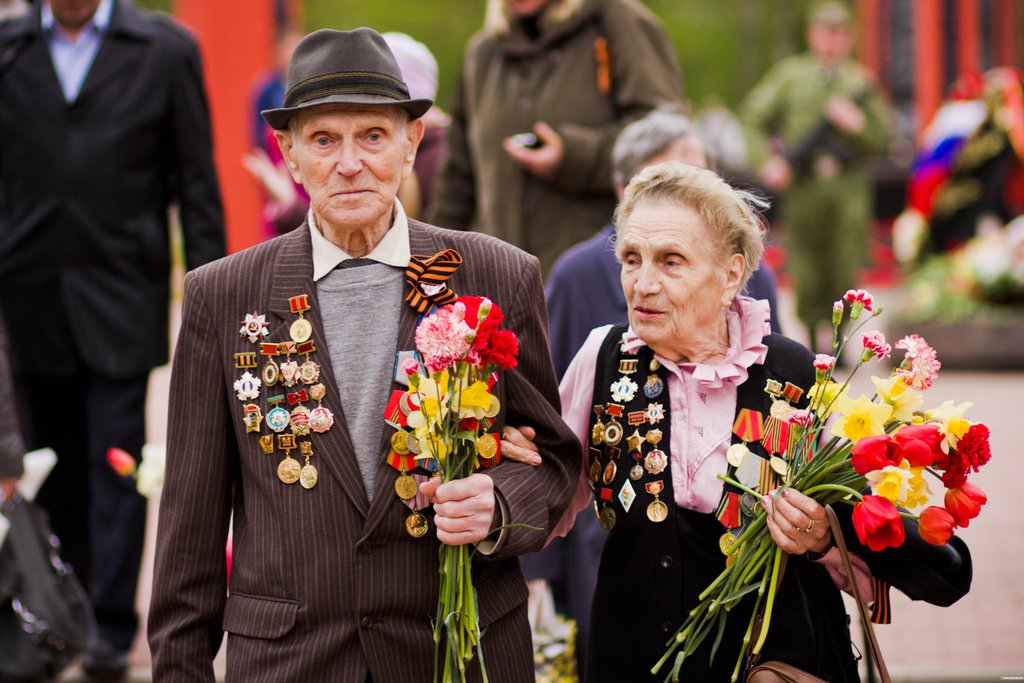 